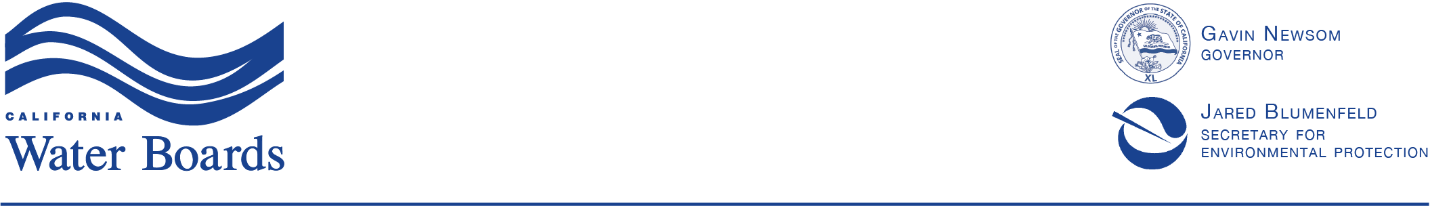 State Water Resources Control BoardFIRST REVISED NOTICE BOARD MEETING DATE CHANGE
NOTICE OF OPPORTUNITY FOR PUBLIC COMMENT AND 
PUBLIC WORKSHOP PROPOSED GENERAL WASTE DISCHARGE REQUIREMENTS FOR WINERY PROCESS 
WATER TREATMENT SYSTEMSNOTICE IS HEREBY GIVEN that the State Water Resources Control Board (Board) will hold a public workshop to present information on the proposed General Waste Discharge Requirements for Winery Process Water Treatment Systems (proposed General Order) and the draft California Environmental Quality Act Initial Study, Mitigated Negative Declaration (MND).  The proposed General Order will apply statewide and includes requirements to ensure winery operations will not adversely impact water quality.  A quorum of the Board will be present at the public workshop; however, the Board will not take final action at the public workshop. The public workshop will be:Wednesday, July 22, 2020 - 9:30 a.m.No Physical Meeting LocationThis meeting is currently scheduled to occur solely via remote presence as a result of the COVID-19 emergency and the Governor’s Executive Orders to protect public health by limiting public gatherings and requiring social distancing.  For notice of changes to the format of this meeting, please follow the Future Notices instructions below. You can access the current agenda for additional information and meeting changes at the State Water Board Calendar page (https://www.waterboards.ca.gov/board_info/calendar/).Notice is also hereby given of a Board adoption hearing for this proposed General Order and MND currently scheduled for November 17, 2020 December 15, 2020 (meeting starts at 9:00 a.m.). DOCUMENT AVAILABILITYThe revisions in response to public comment on the proposed General Order and MND will be available on the Winery Order webpage (https://www.waterboards.ca.gov/water_issues/programs/waste_discharge_requirements/winery_order.html) on or before December 1, 2020 July 3, 2020.  You may request a paper copy of the proposed General Order and MND by contacting Laurel Warddrip at (916) 341-6904 or email DWQ-Winery@waterboards.ca.gov.SUBMISSION OF WRITTEN COMMENTSBoard staff will accept input and recommendations through written comments. Comments submitted must include the following in the subject line: “Comments—General Order for Winery Process Water Treatment Systems.”  Comments must be received no later than 12:00 noon on August 5, 2020.  Written comments must be addressed to:Jeanine Townsend, Clerk to the BoardState Water Resources Control BoardP.O. Box 100, Sacramento, CA 95812-2000 (mail)1001 I Street, 24th Floor, Sacramento, CA 95814 (hand delivery)
Comment letters may be submitted electronically, in pdf text format if less than 
15 megabytes in total size, to the Clerk to the Board email: commentletters@waterboards.ca.gov.  If the file is greater than 15 megabytes in total size, then the comment letter may be submitted by mail, hand delivery, or fax to 
(916) 341-5620.  Couriers delivering hard copies of comment letters must check in with lobby security personnel, who can contact Ms. Townsend at (916) 341-5600.PROCEDURAL MATTERSThe Board will not consider adoption of the proposed General Order at the public workshop.  Members of the public may present oral information at the meeting.  There will be no sworn testimony or cross-examination of interested persons, but the State Water Board and its staff may ask clarifying questions.  The State Water Board may consider changes to the proposed General Order consistent with the purpose of the General Order.  To ensure a productive and efficient Board Meeting, the Board may limit the time for oral presentations.EX PARTE DISCLOSURE REQUIREMENTS FOR PROPOSED GENERAL ORDERSThis item is subject to the ex parte communication disclosure requirements of Water Code section 13287, as explained in a Memo from the Office of the Chief Counsel (http://www.waterboards.ca.gov/laws_regulations/docs/exparte.pdf).Any communications between interested persons and Board Members (other than at a noticed Board Meeting or submitted as a comment letter in compliance with the public notice) must be disclosed by the interested person within seven days of the communication.  A sample disclosure form is available on the SWRCB General Order Disclosure Form (https://www.waterboards.ca.gov/laws_regulations/docs/ExParteGeneralOrderForm.pdf)Beginning December 1, 2020 November 3, 2020, ex parte communications between interested persons and Board Members concerning this item are prohibited.DIRECTIONS AND ACCESSIBILITYTelecommunications Device for the Deaf (TDD) users may contact the California Relay Service at (800) 735-2929 or voice line at (800) 735-2922.  A broadcast of the hearing will be available via internet and can be accessed at https://video.calepa.ca.gov. FUTURE NOTICESThe public workshop will be at the date and time as noted above.  Any change in the date, time, and public workshop format will be noticed on the automated email list.  Any person desiring to receive future notices, including any changes to the notice of public comment, public workshop, and the subsequent hearing for the Board’s consideration of adoption, may sign up on the automated e-mail list.  To sign up for the automated e-mail list, access the Email List Subscription Form (https://www.waterboards.ca.gov/resources/email_subscriptions/swrcb_subscribe.html), select the box for ‘Statewide General WDRs for Wineries’ located within the ‘Water Quality’ section, and provide the required information. ADDITIONAL INFORMATIONPlease direct questions about this notice to DWQ-Winery@waterboards.ca.gov.	October 29, 2020					ORIGINAL SIGNED BY		Date 	Jeanine Townsend		Clerk to the Board